Zgłoszenie dotyczy: 	□ przyłączenia nowej  mikroinstalacji		□ aktualizacji danych(Wniosek należy uzupełnić drukowanymi literami)Dane obiektu przyłączonego do sieci, w którym zamontowano mikroinstalacjęRodzaj mikroinstalacji wykorzystującej do wytwarzania energię:W przypadku współpracy urządzeń służących do wytwarzania energii elektrycznej z falownikami, należy również podać poniższe dane:Planowana data przyłączenia mikroinstalacji  (nie wcześniej niż 30 dni od daty złożenia niniejszego Zgłoszenia)Dodatkowe uwagi Zgłaszającego Oświadczam, że mikroinstalacja w obiekcie została wykonana zgodnie z obowiązującymi przepisami, normami, 
w szczególności: NC RfG w tym z Wymogami Ogólnego Stosowania *), IRiESD, zasadami wiedzy technicznej i znajduje się w stanie umożliwiającym załączenie jej pod napięcie oraz zapewnia wymagania techniczne i eksploatacyjne określone w art. 7 ustawy Prawo energetyczne za co przyjmuję odpowiedzialność.Informuję, że posiadam uprawnienia do wykonywania mikroinstalacji:□ ważny certyfikat potwierdzający kwalifikacje do instalowania odnawialnych źródeł energii (art. 136 i art. 145 ustawy 
o odnawialnych źródłach energii)dla następujących odnawialnych źródeł energii:□ kotły i piece na biomasę  		 □ systemy fotowaltaiczne   		□ słoneczne systemy grzewcze  □ płytkie systemy geotermalne  	 □ pompy ciepła□ ważne świadectwo kwalifikacyjne uprawniające do zajmowania się eksploatacją urządzeń instalacji i sieci□ uprawnienia budowlane w specjalności instalacyjnej w zakresie sieci, instalacji i urządzeń elektrycznych 
i elektroenergetycznych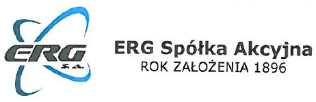 ZMZgłoszenie przyłączenia mikroinstalacji do sieci elektroenergetycznej Operatora Systemu Dystrybucyjnego ERG S.A.Dane ZgłaszającegoImię Zgłaszającego 1Imię Zgłaszającego 1Imię Zgłaszającego 1Imię Zgłaszającego 1Imię Zgłaszającego 1Imię Zgłaszającego 1Imię Zgłaszającego 1Imię Zgłaszającego 1Imię Zgłaszającego 1Imię Zgłaszającego 1Imię Zgłaszającego 1Imię Zgłaszającego 1Imię Zgłaszającego 1Imię Zgłaszającego 1Nazwisko Zgłaszającego 1Nazwisko Zgłaszającego 1Nazwisko Zgłaszającego 1Nazwisko Zgłaszającego 1Nazwisko Zgłaszającego 1Nazwisko Zgłaszającego 1Nazwisko Zgłaszającego 1Nazwisko Zgłaszającego 1Nazwisko Zgłaszającego 1Nazwisko Zgłaszającego 1Nazwisko Zgłaszającego 1Nazwisko Zgłaszającego 1Nazwisko Zgłaszającego 1Nazwisko Zgłaszającego 1Nazwisko Zgłaszającego 1Nazwisko Zgłaszającego 1Nazwisko Zgłaszającego 1Nazwisko Zgłaszającego 1Nazwisko Zgłaszającego 1Firma (jeśli dotyczy)Firma (jeśli dotyczy)Firma (jeśli dotyczy)Firma (jeśli dotyczy)Firma (jeśli dotyczy)Firma (jeśli dotyczy)Firma (jeśli dotyczy)Firma (jeśli dotyczy)Firma (jeśli dotyczy)Firma (jeśli dotyczy)Firma (jeśli dotyczy)Firma (jeśli dotyczy)Firma (jeśli dotyczy)Firma (jeśli dotyczy)Seria i nr dowodu tożsamościSeria i nr dowodu tożsamościSeria i nr dowodu tożsamościSeria i nr dowodu tożsamościSeria i nr dowodu tożsamościSeria i nr dowodu tożsamościSeria i nr dowodu tożsamościSeria i nr dowodu tożsamościSeria i nr dowodu tożsamościSeria i nr dowodu tożsamościSeria i nr dowodu tożsamościPESELPESELPESELPESELPESELPESELPESELPESELPESELPESELPESELNIP (jeśli dotyczy)NIP (jeśli dotyczy)NIP (jeśli dotyczy)NIP (jeśli dotyczy)NIP (jeśli dotyczy)NIP (jeśli dotyczy)NIP (jeśli dotyczy)NIP (jeśli dotyczy)NIP (jeśli dotyczy)NIP (jeśli dotyczy)NIP (jeśli dotyczy)Tel. stacjonarnyTel. stacjonarnyTel. stacjonarnyTel. stacjonarnyTel. stacjonarnyTel. komórkowyTel. komórkowyTel. komórkowyTel. komórkowyTel. komórkowyTel. komórkowyTel. komórkowyTel. komórkowyTel. komórkowyE-mailE-mailE-mailE-mailE-mailE-mailE-mailE-mailE-mailE-mailE-mailE-mailE-mailE-mailE-mailE-mailE-mailE-mailE-mailAdres zamieszkania / Adres firmyAdres zamieszkania / Adres firmyAdres zamieszkania / Adres firmyAdres zamieszkania / Adres firmyAdres zamieszkania / Adres firmyAdres zamieszkania / Adres firmyAdres zamieszkania / Adres firmyAdres zamieszkania / Adres firmyAdres zamieszkania / Adres firmyAdres zamieszkania / Adres firmyAdres zamieszkania / Adres firmyAdres zamieszkania / Adres firmyAdres zamieszkania / Adres firmyAdres zamieszkania / Adres firmyUlicaUlicaUlicaUlicaUlicaUlicaUlicaUlicaUlicaUlicaUlicaUlicaUlicaUlicaUlicaUlicaNr domuNr domuNr domuNr domuNr domuNr lokaluNr lokaluNr lokaluNr lokaluNr lokaluNr lokaluNr lokaluKod pocztowyKod pocztowyKod pocztowyKod pocztowyKod pocztowyGminaGminaGminaGminaGminaGminaGminaGminaGminaGminaGminaGminaGminaGminaGminaGminaMiejscowośćMiejscowośćMiejscowośćMiejscowośćMiejscowośćDane Zgłaszającego 2 /Pełnomocnika(opcjonalnie):Dane Zgłaszającego 2 /Pełnomocnika(opcjonalnie):Dane Zgłaszającego 2 /Pełnomocnika(opcjonalnie):Dane Zgłaszającego 2 /Pełnomocnika(opcjonalnie):Dane Zgłaszającego 2 /Pełnomocnika(opcjonalnie):Dane Zgłaszającego 2 /Pełnomocnika(opcjonalnie):Dane Zgłaszającego 2 /Pełnomocnika(opcjonalnie):Dane Zgłaszającego 2 /Pełnomocnika(opcjonalnie):Dane Zgłaszającego 2 /Pełnomocnika(opcjonalnie):Dane Zgłaszającego 2 /Pełnomocnika(opcjonalnie):Dane Zgłaszającego 2 /Pełnomocnika(opcjonalnie):Dane Zgłaszającego 2 /Pełnomocnika(opcjonalnie):Dane Zgłaszającego 2 /Pełnomocnika(opcjonalnie):Dane Zgłaszającego 2 /Pełnomocnika(opcjonalnie):Dane Zgłaszającego 2 /Pełnomocnika(opcjonalnie):Dane Zgłaszającego 2 /Pełnomocnika(opcjonalnie):Zgłaszającego 2Zgłaszającego 2Zgłaszającego 2Zgłaszającego 2Zgłaszającego 2PełnomocnikPełnomocnikPełnomocnikPełnomocnikPełnomocnikImię Zgłaszającego 2Imię Zgłaszającego 2Imię Zgłaszającego 2Imię Zgłaszającego 2Imię Zgłaszającego 2Imię Zgłaszającego 2Imię Zgłaszającego 2Imię Zgłaszającego 2Imię Zgłaszającego 2Imię Zgłaszającego 2Imię Zgłaszającego 2Imię Zgłaszającego 2Imię Zgłaszającego 2Imię Zgłaszającego 2Imię Zgłaszającego 2Nazwisko Zgłaszającego 2Nazwisko Zgłaszającego 2Nazwisko Zgłaszającego 2Nazwisko Zgłaszającego 2Nazwisko Zgłaszającego 2Nazwisko Zgłaszającego 2Nazwisko Zgłaszającego 2Nazwisko Zgłaszającego 2Nazwisko Zgłaszającego 2Nazwisko Zgłaszającego 2Nazwisko Zgłaszającego 2Nazwisko Zgłaszającego 2Nazwisko Zgłaszającego 2Nazwisko Zgłaszającego 2Nazwisko Zgłaszającego 2Nazwisko Zgłaszającego 2Nazwisko Zgłaszającego 2Nazwisko Zgłaszającego 2Firma (jeśli dotyczy)Firma (jeśli dotyczy)Firma (jeśli dotyczy)Firma (jeśli dotyczy)Firma (jeśli dotyczy)Firma (jeśli dotyczy)Firma (jeśli dotyczy)Firma (jeśli dotyczy)Firma (jeśli dotyczy)Firma (jeśli dotyczy)Firma (jeśli dotyczy)Firma (jeśli dotyczy)Firma (jeśli dotyczy)Firma (jeśli dotyczy)Firma (jeśli dotyczy)Firma (jeśli dotyczy)Firma (jeśli dotyczy)Firma (jeśli dotyczy)Firma (jeśli dotyczy)Firma (jeśli dotyczy)Firma (jeśli dotyczy)Firma (jeśli dotyczy)Firma (jeśli dotyczy)Firma (jeśli dotyczy)Firma (jeśli dotyczy)Firma (jeśli dotyczy)Firma (jeśli dotyczy)Firma (jeśli dotyczy)Firma (jeśli dotyczy)Firma (jeśli dotyczy)Firma (jeśli dotyczy)Firma (jeśli dotyczy)Firma (jeśli dotyczy)Seria i nr dowodu tożsamościSeria i nr dowodu tożsamościSeria i nr dowodu tożsamościSeria i nr dowodu tożsamościSeria i nr dowodu tożsamościSeria i nr dowodu tożsamościSeria i nr dowodu tożsamościSeria i nr dowodu tożsamościSeria i nr dowodu tożsamościSeria i nr dowodu tożsamościSeria i nr dowodu tożsamościPESELPESELPESELPESELPESELPESELPESELPESELPESELPESELPESELNIP (jeśli dotyczy)NIP (jeśli dotyczy)NIP (jeśli dotyczy)NIP (jeśli dotyczy)NIP (jeśli dotyczy)NIP (jeśli dotyczy)NIP (jeśli dotyczy)NIP (jeśli dotyczy)NIP (jeśli dotyczy)NIP (jeśli dotyczy)NIP (jeśli dotyczy)Tel. stacjonarnyTel. stacjonarnyTel. stacjonarnyTel. stacjonarnyTel. stacjonarnyTel. stacjonarnyTel. komórkowyTel. komórkowyTel. komórkowyTel. komórkowyTel. komórkowyTel. komórkowyTel. komórkowyTel. komórkowyTel. komórkowyE-mailE-mailE-mailE-mailE-mailE-mailE-mailE-mailE-mailE-mailE-mailE-mailE-mailE-mailE-mailE-mailE-mailE-mailAdres zamieszkania / Adres firmy   Adres zamieszkania / Adres firmy   Adres zamieszkania / Adres firmy   Adres zamieszkania / Adres firmy   Adres zamieszkania / Adres firmy   Adres zamieszkania / Adres firmy   Adres zamieszkania / Adres firmy   Adres zamieszkania / Adres firmy   Adres zamieszkania / Adres firmy   Adres zamieszkania / Adres firmy   Adres zamieszkania / Adres firmy   Adres zamieszkania / Adres firmy   Adres zamieszkania / Adres firmy   Adres zamieszkania / Adres firmy   Adres zamieszkania / Adres firmy   Adres zamieszkania / Adres firmy   Adres zamieszkania / Adres firmy   Adres zamieszkania / Adres firmy   Adres zamieszkania / Adres firmy   Adres zamieszkania / Adres firmy   Adres zamieszkania / Adres firmy   Adres zamieszkania / Adres firmy   Adres zamieszkania / Adres firmy   Adres zamieszkania / Adres firmy   Adres zamieszkania / Adres firmy   Adres zamieszkania / Adres firmy   Adres zamieszkania / Adres firmy   Adres zamieszkania / Adres firmy   Adres zamieszkania / Adres firmy   Adres zamieszkania / Adres firmy   Adres zamieszkania / Adres firmy   Adres zamieszkania / Adres firmy   Adres zamieszkania / Adres firmy   UlicaUlicaUlicaUlicaUlicaUlicaUlicaUlicaUlicaUlicaUlicaUlicaUlicaUlicaUlicaUlicaUlicaNr domuNr domuNr domuNr domuNr lokaluNr lokaluNr lokaluNr lokaluNr lokaluNr lokaluNr lokaluNr lokaluKod pocztowyKod pocztowyKod pocztowyKod pocztowyGminaGminaGminaGminaGminaGminaGminaGminaGminaGminaGminaGminaGminaGminaGminaGminaGminaGminaMiejscowośćMiejscowośćMiejscowośćMiejscowośćMiejscowośćMiejscowośćMiejscowośćMiejscowośćMiejscowośćMiejscowośćMiejscowośćMiejscowośćMiejscowośćMiejscowośćMiejscowośćAdres korespondencyjny   Adres korespondencyjny   Adres korespondencyjny   Adres korespondencyjny   Adres korespondencyjny   Adres korespondencyjny   Adres korespondencyjny   taki jak adres zamieszkania / adres firmytaki jak adres zamieszkania / adres firmytaki jak adres zamieszkania / adres firmytaki jak adres zamieszkania / adres firmytaki jak adres zamieszkania / adres firmytaki jak adres zamieszkania / adres firmytaki jak adres zamieszkania / adres firmytaki jak adres zamieszkania / adres firmytaki jak adres zamieszkania / adres firmytaki jak adres zamieszkania / adres firmytaki jak adres zamieszkania / adres firmytaki jak adres zamieszkania / adres firmytaki jak adres zamieszkania / adres firmytaki jak adres zamieszkania / adres firmyinny, wpisz poniżejinny, wpisz poniżejinny, wpisz poniżejinny, wpisz poniżejinny, wpisz poniżejinny, wpisz poniżejinny, wpisz poniżejUlicaUlicaUlicaUlicaUlicaUlicaUlicaUlicaUlicaUlicaUlicaUlicaUlicaUlicaUlicaUlicaUlicaUlicaUlicaUlicaNr domu Nr domu Nr domu Nr domu Nr domu Nr lokaluNr lokaluNr lokaluNr lokaluNr lokaluKod pocztowyKod pocztowyKod pocztowyGminaGminaGminaGminaGminaGminaGminaGminaGminaGminaGminaGminaGminaGminaGminaGminaGminaGminaMiejscowośćMiejscowośćMiejscowośćMiejscowośćMiejscowośćMiejscowośćMiejscowośćMiejscowośćMiejscowośćMiejscowośćMiejscowośćMiejscowośćMiejscowośćMiejscowośćMiejscowośćOsoba upoważniona do kontaktu w sprawie zgłoszeniaOsoba upoważniona do kontaktu w sprawie zgłoszeniaOsoba upoważniona do kontaktu w sprawie zgłoszeniaOsoba upoważniona do kontaktu w sprawie zgłoszeniaOsoba upoważniona do kontaktu w sprawie zgłoszeniaOsoba upoważniona do kontaktu w sprawie zgłoszeniaOsoba upoważniona do kontaktu w sprawie zgłoszeniaOsoba upoważniona do kontaktu w sprawie zgłoszeniaOsoba upoważniona do kontaktu w sprawie zgłoszeniaOsoba upoważniona do kontaktu w sprawie zgłoszeniaOsoba upoważniona do kontaktu w sprawie zgłoszeniaOsoba upoważniona do kontaktu w sprawie zgłoszeniaOsoba upoważniona do kontaktu w sprawie zgłoszeniaOsoba upoważniona do kontaktu w sprawie zgłoszeniaOsoba upoważniona do kontaktu w sprawie zgłoszeniaOsoba upoważniona do kontaktu w sprawie zgłoszeniaOsoba upoważniona do kontaktu w sprawie zgłoszeniaOsoba upoważniona do kontaktu w sprawie zgłoszeniaAdres e-mail / Telefon kontaktowyAdres e-mail / Telefon kontaktowyAdres e-mail / Telefon kontaktowyAdres e-mail / Telefon kontaktowyAdres e-mail / Telefon kontaktowyAdres e-mail / Telefon kontaktowyAdres e-mail / Telefon kontaktowyAdres e-mail / Telefon kontaktowyAdres e-mail / Telefon kontaktowyAdres e-mail / Telefon kontaktowyAdres e-mail / Telefon kontaktowyAdres e-mail / Telefon kontaktowyAdres e-mail / Telefon kontaktowyAdres e-mail / Telefon kontaktowyAdres e-mail / Telefon kontaktowyNazwa obiektuNazwa obiektuNazwa obiektuNazwa obiektuNazwa obiektuNazwa obiektuNazwa obiektuNazwa obiektuUlicaUlicaNr domu/działkiNr domu/działkiNr lokaluKod pocztowyGminaMiejscowośćMiejscowośćMiejscowośćNr licznikaNr licznikaNr licznikaKod PPE (nr punktu poboru energii elektrycznej)Kod PPE (nr punktu poboru energii elektrycznej)Kod PPE (nr punktu poboru energii elektrycznej)Istniejąca moc przyłączeniowa instalacji odbiorczej*Istniejąca moc przyłączeniowa instalacji odbiorczej*Istniejąca moc przyłączeniowa instalacji odbiorczej** Pole nieobowiązkowe* Pole nieobowiązkowe* Pole nieobowiązkoweDane przyłączanej mikroinstalacji□ hydroenergię□ hydroenergię□ hydroenergię□ energię z wiatru□ energię geotermalną□ energię promieniowania słonecznego□ biogaz inny niż rolniczy□ biogaz inny niż rolniczy□ biomasa□ biomasa□ mieszanki biopłynów z innymi paliwami□ mieszanki biopłynów z innymi paliwami□ inne Liczba i moc poszczególnych urządzeń służących do wytwarzania energii elektrycznej: Liczba i moc poszczególnych urządzeń służących do wytwarzania energii elektrycznej: Liczba i moc poszczególnych urządzeń służących do wytwarzania energii elektrycznej: Liczba i moc poszczególnych urządzeń służących do wytwarzania energii elektrycznej: Liczba i moc poszczególnych urządzeń służących do wytwarzania energii elektrycznej: Liczba i moc poszczególnych urządzeń służących do wytwarzania energii elektrycznej: Lp.Typ falownikaProducentMoc znamionowa po stronie AC [kW]Moc maksymalna[kW]Ilość [szt.]Sposób przyłączenia (1 lub3 fazowo)1.2.Data (DD-MM-RRRR)Dodatkowe informacje dla Zgłaszającego.Dodatkowe informacje dla Zgłaszającego.Dodatkowe informacje dla Zgłaszającego.Dodatkowe informacje dla Zgłaszającego.1.1.Informacje podane przez Zgłaszającego, w tym załączniki do Zgłoszenia, powinny być kompletne, poprawnie wypełnione, czytelne, nie zawierać błędów. W przypadku potrzeby ich uzupełnienia, Zgłaszający będzie zobowiązany dostarczyć wymagane informacje lub dokonać odpowiednich wyjaśnień. Do czasu uzupełnienia wymaganej dokumentacji Zgłoszenie nie będzie stanowić podstawy do przyłączenia mikroinstalacji.Informacje podane przez Zgłaszającego, w tym załączniki do Zgłoszenia, powinny być kompletne, poprawnie wypełnione, czytelne, nie zawierać błędów. W przypadku potrzeby ich uzupełnienia, Zgłaszający będzie zobowiązany dostarczyć wymagane informacje lub dokonać odpowiednich wyjaśnień. Do czasu uzupełnienia wymaganej dokumentacji Zgłoszenie nie będzie stanowić podstawy do przyłączenia mikroinstalacji.Informacje podane przez Zgłaszającego, w tym załączniki do Zgłoszenia, powinny być kompletne, poprawnie wypełnione, czytelne, nie zawierać błędów. W przypadku potrzeby ich uzupełnienia, Zgłaszający będzie zobowiązany dostarczyć wymagane informacje lub dokonać odpowiednich wyjaśnień. Do czasu uzupełnienia wymaganej dokumentacji Zgłoszenie nie będzie stanowić podstawy do przyłączenia mikroinstalacji.2.2.W przypadku niedostarczenia brakujących informacji oraz dokumentów, o których mowa powyżej, w terminie 14 dni kalendarzowych od daty otrzymania wezwania o uzupełnienie, złożone dokumenty zostaną zwrócone do Zgłaszającego.W przypadku niedostarczenia brakujących informacji oraz dokumentów, o których mowa powyżej, w terminie 14 dni kalendarzowych od daty otrzymania wezwania o uzupełnienie, złożone dokumenty zostaną zwrócone do Zgłaszającego.W przypadku niedostarczenia brakujących informacji oraz dokumentów, o których mowa powyżej, w terminie 14 dni kalendarzowych od daty otrzymania wezwania o uzupełnienie, złożone dokumenty zostaną zwrócone do Zgłaszającego.3.3.Wszystkie załączniki muszą być sporządzone w języku polskim.Wszystkie załączniki muszą być sporządzone w języku polskim.Wszystkie załączniki muszą być sporządzone w języku polskim.4.4.ERG S.A. zainstaluje odpowiedni układ zabezpieczający, układ pomiarowo-rozliczeniowy energii elektrycznej wprowadzonej do sieci ERG S.A. ERG S.A. zainstaluje odpowiedni układ zabezpieczający, układ pomiarowo-rozliczeniowy energii elektrycznej wprowadzonej do sieci ERG S.A. ERG S.A. zainstaluje odpowiedni układ zabezpieczający, układ pomiarowo-rozliczeniowy energii elektrycznej wprowadzonej do sieci ERG S.A. 5.5.Prosument energii odnawialnej – odbiorca końcowy wytwarzający energię elektryczną wyłącznie  z odnawialnych źródeł energii na własne potrzeby w mikroinstalacji, pod warunkiem że w przypadku odbiorcy końcowego niebędącego odbiorcą energii elektrycznej w gospodarstwie domowym, nie stanowi to przedmiotu przeważającej działalności gospodarczej określonej zgodnie z przepisami wydanymi na podstawie art. 40 ust. 2 ustawy z dnia 29 czerwca 1995 r. 
o statystyce publicznej (Dz. U. z 2019 r. poz. 649 i 730).Prosument energii odnawialnej – odbiorca końcowy wytwarzający energię elektryczną wyłącznie  z odnawialnych źródeł energii na własne potrzeby w mikroinstalacji, pod warunkiem że w przypadku odbiorcy końcowego niebędącego odbiorcą energii elektrycznej w gospodarstwie domowym, nie stanowi to przedmiotu przeważającej działalności gospodarczej określonej zgodnie z przepisami wydanymi na podstawie art. 40 ust. 2 ustawy z dnia 29 czerwca 1995 r. 
o statystyce publicznej (Dz. U. z 2019 r. poz. 649 i 730).Prosument energii odnawialnej – odbiorca końcowy wytwarzający energię elektryczną wyłącznie  z odnawialnych źródeł energii na własne potrzeby w mikroinstalacji, pod warunkiem że w przypadku odbiorcy końcowego niebędącego odbiorcą energii elektrycznej w gospodarstwie domowym, nie stanowi to przedmiotu przeważającej działalności gospodarczej określonej zgodnie z przepisami wydanymi na podstawie art. 40 ust. 2 ustawy z dnia 29 czerwca 1995 r. 
o statystyce publicznej (Dz. U. z 2019 r. poz. 649 i 730).6.6.Zgłaszający składa Zgłoszenie zgodnie z aktualnym na moment jego złożenia wzorem zamieszczonym na stronie internetowej ERG S.A.Zgłaszający składa Zgłoszenie zgodnie z aktualnym na moment jego złożenia wzorem zamieszczonym na stronie internetowej ERG S.A.Zgłaszający składa Zgłoszenie zgodnie z aktualnym na moment jego złożenia wzorem zamieszczonym na stronie internetowej ERG S.A.7.7.Wytwarzanie energii elektrycznej w mikroinstalacji nie wymaga uzyskania koncesji na wytwarzanie tej energii.Wytwarzanie energii elektrycznej w mikroinstalacji nie wymaga uzyskania koncesji na wytwarzanie tej energii.Wytwarzanie energii elektrycznej w mikroinstalacji nie wymaga uzyskania koncesji na wytwarzanie tej energii.8.8.Podłączenie mikroinstalacji powinno być wykonane za licznikiem rozliczeniowym energii elektrycznej, w instalacji wewnętrznej Zgłaszającego. Pomiędzy ww. licznikiem, a mikroinstalacją należy bezwzględnie zabudować łącznik umożliwiający jej odłączenie spod napięcia. Rozwiązanie techniczne zabudowy mikroinstalacji musi umożliwiać wymianę/obsługę licznika rozliczeniowego energii elektrycznej w stanie beznapięciowym. Podłączenie mikroinstalacji powinno być wykonane za licznikiem rozliczeniowym energii elektrycznej, w instalacji wewnętrznej Zgłaszającego. Pomiędzy ww. licznikiem, a mikroinstalacją należy bezwzględnie zabudować łącznik umożliwiający jej odłączenie spod napięcia. Rozwiązanie techniczne zabudowy mikroinstalacji musi umożliwiać wymianę/obsługę licznika rozliczeniowego energii elektrycznej w stanie beznapięciowym. Podłączenie mikroinstalacji powinno być wykonane za licznikiem rozliczeniowym energii elektrycznej, w instalacji wewnętrznej Zgłaszającego. Pomiędzy ww. licznikiem, a mikroinstalacją należy bezwzględnie zabudować łącznik umożliwiający jej odłączenie spod napięcia. Rozwiązanie techniczne zabudowy mikroinstalacji musi umożliwiać wymianę/obsługę licznika rozliczeniowego energii elektrycznej w stanie beznapięciowym. 9.9.Właściciel zakładu wytwarzania energii zobowiązany jest powiadomić ERG S.A. o zawieszeniu wytwarzania lub trwałym wycofaniu z eksploatacji moduły wytwarzania energii.Właściciel zakładu wytwarzania energii zobowiązany jest powiadomić ERG S.A. o zawieszeniu wytwarzania lub trwałym wycofaniu z eksploatacji moduły wytwarzania energii.Właściciel zakładu wytwarzania energii zobowiązany jest powiadomić ERG S.A. o zawieszeniu wytwarzania lub trwałym wycofaniu z eksploatacji moduły wytwarzania energii.Oświadczenie instalatora mikroinstalacjiOświadczenie instalatora mikroinstalacjiOświadczenie instalatora mikroinstalacjiOświadczenie instalatora mikroinstalacjiOświadczenie instalatora mikroinstalacjiImię i nazwiskoImię i nazwiskoImię i nazwiskoTelefon kontaktowyTelefon kontaktowyTelefon kontaktowyUlicaNr domuNr lokaluNr lokaluKod pocztowyKod pocztowyGminaMiejscowośćMiejscowośćMiejscowośćMiejscowośćMiejscowośćnrnrnrDataPodpis i pieczątka InstalatoraOświadczenie ZgłaszającegoOświadczenie Zgłaszającego1.Świadomy odpowiedzialności karnej za złożenie fałszywego oświadczenia, wynikającej z art. 233 § 6 ustawy 
z dnia 6 czerwca 1997 r. - Kodeks Karny oświadczam, że posiadam tytuł prawny do nieruchomości, na której jest planowana inwestycja oraz do mikroinstalacji określonej w zgłoszeniu.Świadomy odpowiedzialności karnej za złożenie fałszywego oświadczenia, wynikającej z art. 233 § 6 ustawy 
z dnia 6 czerwca 1997 r. - Kodeks Karny oświadczam, że posiadam tytuł prawny do nieruchomości, na której jest planowana inwestycja oraz do mikroinstalacji określonej w zgłoszeniu.2.Oświadczam, że:(oświadczenie osoby fizycznej będącym odbiorcą końcowym w gospodarstwie domowym)Oświadczam, że:(oświadczenie osoby fizycznej będącym odbiorcą końcowym w gospodarstwie domowym)□ jestem   prosumentem energii odnawialnej □ nie jestem prosumentem energii odnawialnej□ jestem   prosumentem energii odnawialnej □ nie jestem prosumentem energii odnawialnej(oświadczenie odbiorcy końcowego niebędącego odbiorcą energii elektrycznej w gospodarstwie domowym, wytwarzającego energię elektryczną wyłącznie z odnawialnych źródeł energii na własne potrzeby w mikroinstalacji nie stanowi to przedmiotu przeważającej działalności gospodarczej określonej zgodnie z przepisami wydanymi na podstawie art. 40 ust. 2 ustawy z dnia 29 czerwca 1995 r. o statystyce publicznej (Dz. U. z 2019 r. poz. 649 i 730)(oświadczenie odbiorcy końcowego niebędącego odbiorcą energii elektrycznej w gospodarstwie domowym, wytwarzającego energię elektryczną wyłącznie z odnawialnych źródeł energii na własne potrzeby w mikroinstalacji nie stanowi to przedmiotu przeważającej działalności gospodarczej określonej zgodnie z przepisami wydanymi na podstawie art. 40 ust. 2 ustawy z dnia 29 czerwca 1995 r. o statystyce publicznej (Dz. U. z 2019 r. poz. 649 i 730)□ jestem   prosumentem energii odnawialnej □ nie jestem prosumentem energii odnawialnej□ jestem   prosumentem energii odnawialnej □ nie jestem prosumentem energii odnawialneja)dane przedstawione w niniejszym Zgłoszeniu odpowiadają stanowi faktycznemu,dane przedstawione w niniejszym Zgłoszeniu odpowiadają stanowi faktycznemu,b)posiadam wymagane certyfikaty (świadectwa) zgodności określone w dokumentach z pkt. 8 na zastosowane 
w mikroinstalacji urządzenia,posiadam wymagane certyfikaty (świadectwa) zgodności określone w dokumentach z pkt. 8 na zastosowane 
w mikroinstalacji urządzenia,c)zapoznałem się z Klauzulą informacyjną ERG S.A. zapoznałem się z Klauzulą informacyjną ERG S.A. d)dokonując niniejszego Zgłoszenia działam na podstawie i w granicach aktualnego upoważnienia / pełnomocnictwa do reprezentowania Zgłaszającego (nie dotyczy osób fizycznych, dokonujących Zgłoszenia we własnym imieniu),dokonując niniejszego Zgłoszenia działam na podstawie i w granicach aktualnego upoważnienia / pełnomocnictwa do reprezentowania Zgłaszającego (nie dotyczy osób fizycznych, dokonujących Zgłoszenia we własnym imieniu),          e)moduł wytwarzania energii nie został zaklasyfikowany do powstających technologii zgodnie z tytułem VI NC RfG.moduł wytwarzania energii nie został zaklasyfikowany do powstających technologii zgodnie z tytułem VI NC RfG.Załączniki do zgłoszeniaZałączniki do zgłoszenia1.Schemat instalacji elektrycznej obiektu przedstawiający sposób podłączenia mikroinstalacji.2.Parametry techniczne, charakterystykę ruchową i eksploatacyjną przyłączanych urządzeń, instalacji lub sieci, w tym specyfikację techniczną/karty katalogowe urządzeń wytwórczych i przekształtnikowych.3.Certyfikat sprzętu spełniający wymagania NC RfG wydawany przez upoważniony podmiot certyfikujący lub sprawozdanie z testu zgodności realizowanego w trybie uproszczonym (do dnia 27 kwietnia 2021 r. dopuszcza się przedłożenie deklaracji zgodności składaną przez dostawcę sprzętu, potwierdzającą spełnienie wymogów określonych w NC RfG)4.Pełnomocnictwa dla osób upoważnionych przez Zgłaszającego do występowania w jego imieniu.5.Wydruk z Krajowego Rejestru Sądowego lub wydruk z Centralnej Ewidencji i Informacji o Działalności Gospodarczej (nie dotyczy osób fizycznych nieprowadzących działalności gospodarczej).DataPodpis Zgłaszającego